Cedar Creek Country Club Grille Menu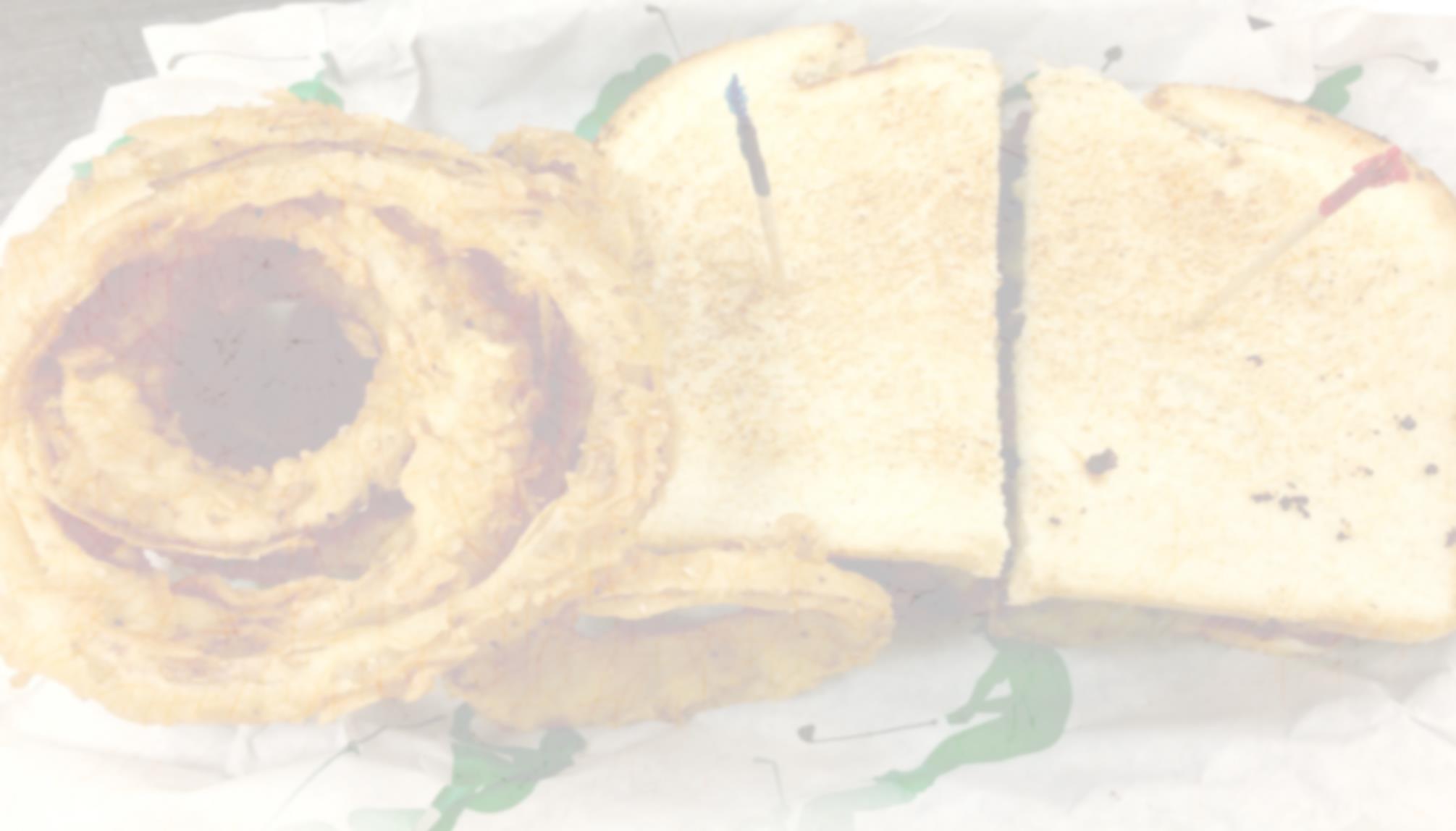 SaladsCedar Creek Salad  $5Mixed greens, grape tomatoes, shredded cheese, croutons and your choice of DressingCaesar Salad  $6Romaine lettuce, parmesan cheese,croutons and Caesar dressingTaco Salad  $9Ground Beef, shredded cheese and Pico over mixed greens and tortilla chipsAdd Jalapenos $0.50Add Steak- $5      Add Chicken- $4Flame GrilledCedar Creek Cheeseburger  $12Served with lettuce, tomato, onion and pickles with mayo on a Jalapeno cheddar bunGrilled Chicken Sandwich  $8On a brioche bun with lettuce, onionand tomato with mayoAdd Mushrooms or Grilled Onions for $0.50 eachAdd Bacon for $1All Cheeseburgers, Sandwiches and Baskets served with your choice of one side itemSandwichesCCCC Club  $10White toast with sliced ham & turkey, Swiss and cheddar cheeses, lettuce, tomato, bacon,mayo and honey mustardHot Ham & Cheese  $7Choice of Cheddar, American or Pepper-JackPhilly Cheesesteak  $10Sliced beef, grilled peppers and onionson a toasted hoagie rollCCCC BLT  $8Bacon, lettuce and tomato on white toastwith mayoClassic Reuben  $10Corned beef, sauerkraut, Swiss cheeseand Russian dressing on marble ryeBasketsChicken Tenders  $10Hand battered chicken tenders(Option: toss in BBQ, Mild or Wild sauce)Fried Catfish  $12Cornmeal battered Catfish filets with sweet corn jalapeno hushpuppiesChicken Wrap  $10Grilled or Crispy chicken, mixed greens, tomato, bacon and ranch in a grilled jalapeno cheddar wrapBeef Nachos  $8Ground taco beef, cheese and Pico over crispy tortilla chipsSides $4Golden French Fries, Sweet Potato Friesor Onion RingsSubstitute House Salad for $1 upcharge